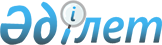 О внесении изменений в решение Баянаульского районного маслихата от 29 декабря 2017 года № 138/22 "О бюджете Баянаульского сельского округа и поселка Майкаин на 2018 - 2020 годы"Решение маслихата Баянаульского района Павлодарской области от 23 апреля 2018 года № 169/28. Зарегистрировано Департаментом юстиции Павлодарской области 11 мая 2018 года № 5969
      В соответствии с пунктом 4 статьи 106 Бюджетного кодекса Республики Казахстан от 4 декабря 2008 года, подпунктом 1) пункта 1 статьи 6 Закона Республики Казахстан от 23 января 2001 года "О местном государственном управлении и самоуправлении в Республике Казахстан", Баянаульский районный маслихат РЕШИЛ:
      1. Внести в решение Баянаульского районного маслихата от 29 декабря 2017 года № 138/22 "О бюджете Баянаульского сельского округа и поселка Майкаин на 2018 - 2020 годы" (зарегистрированное в Реестре государственной регистрации нормативных правовых актов 05 января 2018 года за № 5780, опубликованное 12 января 2018 года в Эталонном контрольном банке нормативных правовых актов Республики Казахстан в электронном виде, 17 января и 20 января 2018 года в районных газетах "Баянтау") следующие изменения:
      в пункте 1:
      в подпункте 1):
      цифры "231822" заменить цифрами "398537";
      цифры "986" заменить цифрами "18256";
      цифры "196854" заменить цифрами "346299";
      в подпункте 2) цифры "231822" заменить цифрами "398537";
      в пункте 2:
      в подпункте 1):
      цифры "180613" заменить цифрами "220636";
      цифры "897" заменить цифрами "1342";
      цифры "148660" заменить цифрами "188238";
      в подпункте 2) цифры "180613" заменить цифрами "220636";
      приложение 1, 4 к указанному решению изложить в новой редакции согласно приложений 1, 2 к настоящему решению.
      2. Контроль за исполнением настоящего решения возложить на постоянную комиссию районного маслихата по вопросам социально - экономического развития, планирования бюджета и социальной политики.
      3. Настоящее решение вводится в действие с 1 января 2018 года. Бюджет Баянаульского сельского округа на 2018 год
(с изменениями) Бюджет поселка Майкаин на 2018 год
(с изменениями)
					© 2012. РГП на ПХВ «Институт законодательства и правовой информации Республики Казахстан» Министерства юстиции Республики Казахстан
				
      Председатель сессии

Д. Серікбай

      Секретарь районного маслихата

Т. Қасен
Приложение 1
к решению Баянаульского
районного маслихата
от 23 апреля 2018 года № 169/28Приложение 1
к решению Баянаульского
районного маслихата
от 29 декабря 2017 года
№ 138/22
Категория
Категория
Категория
Категория
Сумма (тысяч тенге)
Класс
Класс
Класс
Сумма (тысяч тенге)
Подкласс
Подкласс
Сумма (тысяч тенге)
Наименование
Сумма (тысяч тенге)
1
2
3
4
5
1.Доходы
398537
1
Налоговые поступления
33982
01
Подоходный налог
12917
2
Индивидуальный подоходный налог
12917
04
Hалоги на собственность
21065
1
Hалоги на имущество
582
3
Земельный налог
1363
4
Hалог на транспортные средства
19120
2
Неналоговые поступления
18256
06
Прочие неналоговые поступления
18256
1
Прочие неналоговые поступления
18256
3
Поступления от продажи основного капитала
0
4
Поступления трансфертов
346299
02
Трансферты из вышестоящих органов государственного управления 
346299
3
Трансферты из районного (города областного значения) бюджета
346299
Функциональная группа
Функциональная группа
Функциональная группа
Функциональная группа
Функциональная группа
Сумма (тысяч тенге)
Функциональная подгруппа
Функциональная подгруппа
Функциональная подгруппа
Функциональная подгруппа
Сумма (тысяч тенге)
Администратор бюджетных программ
Администратор бюджетных программ
Администратор бюджетных программ
Сумма (тысяч тенге)
Программа
Программа
Сумма (тысяч тенге)
Наименование
Сумма (тысяч тенге)
1
2
3
4
5
6
2. Затраты
398537
01
Государственные услуги общего характера
30925
1
Представительные, исполнительные и другие органы, выполняющие общие функции государственного управления
30925
124
Аппарат акима города районного значения, села, поселка, сельского округа
30925
001
Услуги по обеспечению деятельности акима города районного значения, села, поселка, сельского округа
27175
022
Капитальные расходы государственного органа
3750
04
Образование
137652
1
Дошкольное воспитание и обучение
132020
124
Аппарат акима города районного значения, села, поселка, сельского округа
132020
004
Дошкольное воспитание и обучение и организация медицинского обслуживания в организациях дошкольного воспитания и обучения
132020
2
Начальное, основное среднее и общее среднее образование
5632
124
Аппарат акима города районного значения, села, поселка, сельского округа
5632
005
Организация бесплатного подвоза учащихся до ближайшей школы и обратно в сельской местности
5632
07
Жилищно-коммунальное хозяйство
90220
3
Благоустройство населенных пунктов
90220
124
Аппарат акима города районного значения, села, поселка, сельского округа
90220
008
Освещение улиц в населенных пунктах
76640
009
Обеспечение санитарии населенных пунктов
2500
011
Благоустройство и озеленение населенных пунктов
11080
08
Культура , спорт, туризм, информационное пространство
132240
1
Деятельность в области культуры
131240
124
Аппарат акима города районного значения, села, поселка, сельского округа
131240
006
Поддержка культурно-досуговой работы на местном уровне
131240
2
Спорт
1000
124
Аппарат акима города районного значения, села, поселка, сельского округа
1000
028
Проведение физкультурно-оздоровительных и спортивных мероприятий на местном уровне
1000
12
Транспорт и коммуникации
7500
1
Автомобильный транспорт
7500
124
Аппарат акима города районного значения, села, поселка, сельского округа
7500
013
Обеспечение функционирования автомобильных дорог в городах районного значения, селах, поселках, сельских округах
7500
3. Чистое бюджетное кредитование
0
4. Сальдо по операциям с финансовыми активами
0
5. Дефицит (профицит) бюджета
0
6. Финансирование дефицита (использование профицита) бюджета
0Приложение 2
к решению Баянаульского
районного маслихата
от 23 апреля 2018 года № 169/28Приложение 4
к решению Баянаульского
районного маслихата
от 29 декабря 2017 года
№ 138/22
Категория
Категория
Категория
Категория
Сумма (тысяч тенге)
Класс
Класс
Класс
Сумма (тысяч тенге)
Подкласс
Подкласс
Сумма (тысяч тенге)
Наименование
Сумма (тысяч тенге)
1
2
3
4
5
1.Доходы
220636
1
Налоговые поступления
31056
01
Подоходный налог
8398
2
Индивидуальный подоходный налог
8398
04
Hалоги на собственность
22658
1
Hалоги на имущество
319
3
Земельный налог
1687
4
Hалог на транспортные средства
20652
2
Неналоговые поступления
1342
06
Прочие неналоговые поступления
1342
1
Прочие неналоговые поступления
1342
3
Поступления от продажи основного капитала
0
4
Поступления трансфертов
188238
02
Трансферты из вышестоящих органов государственного управления 
188238
3
Трансферты из районного (города областного значения) бюджета
188238
Функциональная группа
Функциональная группа
Функциональная группа
Функциональная группа
Функциональная группа
Сумма (тысяч тенге)
Функциональная подгруппа
Функциональная подгруппа
Функциональная подгруппа
Функциональная подгруппа
Сумма (тысяч тенге)
Администратор бюджетных программ
Администратор бюджетных программ
Администратор бюджетных программ
Сумма (тысяч тенге)
Программа
Программа
Сумма (тысяч тенге)
Наименование
Сумма (тысяч тенге)
1
2
3
4
5
6
2. Затраты
220636
01
Государственные услуги общего характера
35412
1
Представительные, исполнительные и другие органы, выполняющие общие функции государственного управления
35412
124
Аппарат акима города районного значения, села, поселка, сельского округа
35412
001
Услуги по обеспечению деятельности акима города районного значения, села, поселка, сельского округа
29082
022
Капитальные расходы государственного органа
6330
04
Образование
147677
1
Дошкольное воспитание и обучение
144442
124
Аппарат акима города районного значения, села, поселка, сельского округа
144442
004
Дошкольное воспитание и обучение и организация медицинского обслуживания в организациях дошкольного воспитания и обучения
144442
2
Начальное, основное среднее и общее среднее образование
3235
124
Аппарат акима города районного значения, села, поселка, сельского округа
3235
005
Организация бесплатного подвоза учащихся до ближайшей школы и обратно в сельской местности
3235
07
Жилищно-коммунальное хозяйство
5500
3
Благоустройство населенных пунктов
5500
124
Аппарат акима города районного значения, села, поселка, сельского округа
5500
008
Освещение улиц в населенных пунктах
3000
009
Обеспечение санитарии населенных пунктов
1200
011
Благоустройство и озеленение населенных пунктов
1300
08
Культура , спорт, туризм, информационное пространство
29047
1
Деятельность в области культуры
28747
124
Аппарат акима города районного значения, села, поселка, сельского округа
28747
006
Поддержка культурно-досуговой работы на местном уровне
28747
2
Спорт
300
124
Аппарат акима города районного значения, села, поселка, сельского округа
300
028
Проведение физкультурно-оздоровительных и спортивных мероприятий на местном уровне
300
12
Транспорт и коммуникации
3000
1
Автомобильный транспорт
3000
124
Аппарат акима города районного значения, села, поселка, сельского округа
3000
013
Обеспечение функционирования автомобильных дорог в городах районного значения, селах, поселках, сельских округах
3000
3. Чистое бюджетное кредитование
0
4. Сальдо по операциям с финансовыми активами
0
5. Дефицит (профицит) бюджета
0
6. Финансирование дефицита (использование профицита) бюджета
0